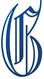 T.C İSTANBUL GELİŞİM ÜNİVERSİTESİMÜHENDİSLİK VE MİMARLIK FAKÜLTESİELEKTRİK ELEKTRONİK MÜHENDİSLİĞİ BÖLÜMÜTEZ YAZIM KILAVUZUİstanbul, Mayıs, 2019EKLER LİSTESİBİRİNCİ BÖLÜMGENEL ESASLARAMAÇBu kılavuzun amacı, İstanbul Gelişim Üniversitesi Lisansüstü Eğitim Enstitüsü bünyesinde yaptırılacak yüksek lisans tez ve projeleri ile doktora tezlerinin (Kılavuzun devamında yalnızca “tez” olarak geçecektir.) yazılmasında şekil birliği sağlayacak kuralları belirlemektir. KAPSAMBu kılavuz, lisansüstü tezlerin biçim ve görünümüne ilişkin esaslar ile öğrencilerin tezlerini yazarken izleyeceği yol ve yöntemleri açıklar. Kılavuz içeriğinde tezler için belirtilen şekil ve esaslar, araştırma raporu, seminer çalışması gibi öğrencilerin yapacağı tüm çalışma ve araştırmaların yazımı için de geçerlidir.ESASLARTez Yazımı ile İlgili Temel İlkelerTürkçe tezlerin yazımında Türk Dil Kurumunca belirlenmiş yazım kurallarına uyulur. Bu amaçla Türk Dil Kurumunun yayımladığı en son tarihli Yazım Kılavuzu esas alınır.Tezlerde kullanılan terimlerde birlik sağlanır. Aynı anlamdaki terimlerden hangisi tercih edilecekse tezin tamamında sadece o terim kullanılmalıdır. Diğer kaynaklardan aynen yapılan aktarmalar bu kuralın dışındadır. Tezlerde üslup birliği sağlanır.Tezlerde bir veya birden fazla kaynaktan yapılan aktarma veya alıntılar birbiri ardı sıra bir sayfa veya daha fazla yer tutacak şekilde verilmez. Bunun yerine, alıntı/aktarmalar arasında tezi hazırlayanın eleştiri, yorum ve açıklamaları da yer almalı veya bu tür aktarmalar tezin “Ekler” bölümünde gösterilmelidir.Etik İhlalleri ve AktarımlarYazar çalışmasında kullandığı diğer yazarlara ait tüm bilgiler için kaynak gösterir. Kaynak gösterilmeden dolaylı veya dolaysız alıntılar bilimsel etiğe olarak uygun değildir.  Alıntı yapılırken kaynak gösterme kurallarına eksiksiz uyulur. Disiplinsiz, kurallara uygun olmayan şekilde yapılan alıntılar; bilimsel saptırma (bilinçli olarak sahtekârlık) veya kaynak göstermeden aynısıyla kopya (intihal) olarak nitelendirilir. Etik dışı uygulamalar; aşırma-intihal (kaynak göstermeden yazma), saptırma-çarpıtma (konuyu bireysel başkalaştırma), uydurma (gerçek dışı bilgi), tezlerin başkaları tarafından yaptırılması veya başkalarına ait tezlerin kendi çalışması gibi değiştirilerek sunulması etik dışı davranışlardır. Etik dışı davranışların tespit edilmesi halinde tez ilgili kurullar tarafından reddedilir ve yasal işlem yapılır. Tez Konularının Belirlenmesi ve BildirilmesiTez konuları, öğrencilerin ve tez danışmanlarının da görüşleri alınarak anabilim dalı başkanlıklarınca belirlenir ve Enstitü Yönetim Kurulunun onayına sunulur.Öğrenciler görüşlerini, EK-A’da açıklanan esaslara göre hazırlayarak ilgili anabilim dalı başkanlığına sunar. Anabilim dalı başkanlıkları öğrencilerin tez önerisini Enstitü Yönetim Kuruluna teklif eder. Enstitü Yönetim Kurulu, teklif edilen tez konusunun kapsamını genişletebilir veya daraltabilir.Enstitü Yönetim Kurulunca son şekli verilen ve onaylanan tez konuları, posta ile adreslerine gönderilmek suretiyle öğrencilere bildirilir.SorumlulukTez çalışmasına kayıt yaptırılması, tezin sayısal ortamda yazılması ve kaydedilmesi, bastırılması, çoğaltılması, zamanında enstitü müdürlüğüne istenen şekilde ve miktarda teslim edilmesi, tezle ilgili idari faaliyetlerin aksatılmadan takip edilmesinden tezi hazırlayan öğrenci sorumludur.İKİNCİ BÖLÜMYAZIM ESASLARIBİÇİM VE GÖRÜNÜMBu kısımda, tez hazırlamada; kâğıt özellikleri, sayfa düzeni, sayfa numaralandırılması, yazı özellikleri, hecelere ayırma, paragraf, alıntılar, aktarımlar, görsel nesnelerin yerleştirilmesi, vb. konulara yer verilmiştir.Kâğıt Özellikleri ve BaskıTezler bilgisayarda yazılır, basılı çıktısı alınır. Tezlerin yazımında 21x29,7 cm (A4) sayfa boyutu, basımında aynı boyutta en az 75 gram birinci hamur beyaz kâğıt kullanılır.Tezlerde kullanılacak çeşitli tablo, şekil, grafik, resim, harita vb. için yazım alanının gerektirdiği hâllerde kâğıt boyutu, tez danışmanının onayı ile değiştirilebilir. Ancak farklı boyuttaki bu kâğıtlar ciltlemede uygun biçimde katlanmalıdır.Tezlerin basımında ve çoğaltılmasında kâğıdın tek yüzü kullanılır. Tezlerin enstitüye teslim edilecek nüshalarının orijinal çıktı olması şart değildir. Çoğaltmalar (fotokopi) orijinal kabul edilir.Yazı Tipi ve Harf Boyutu Tezler, 2003 ve daha yeni sürüm Microsoft Word programında yazılır. Yazımda sayfa numaraları dâhil yazı karakteri “Times New Roman” ve yazı karakteri büyüklüğü “12 punto” olarak seçilmelidir. Ancak, geniş ve/veya uzun tabloların tek sayfaya sığmaması durumunda tablolarda 11,10, 9 veya 8 punto büyüklüğünde harflerle yazılabilir. Sayfa Düzeni ve NumaralandırmaSayfanın sol kenarında 3 cm, diğer kenarlarında ise 2,5 cm boşluk bırakılır. Dış kapak, boş sayfa, tez tanıtım formu, iç kapak, jüri üyelerinin kabul ve onay sayfasına numara verilmez.Sayfa numaraları sayfanın alt kenar ortasına ve alt kenardan 1 cm yüksekliğe yazılır. Özet sayfasından başlamak üzere tez metnine kadar olan sayfalara büyük harf Romen rakamları ile “I, II, III, IV“ şeklinde sayfa numarası verilir.Tez metnine ait sayfalar ise normal rakamlarla “1, 2, 3, 4“ şeklinde numaralandırılır. Metnin bölümleri için bölüm numarası ile birlikte veya ayrı numaralandırma yapılmaz. Eklere kadar sayfa numaraları birbirini takip eder.Eklere, ilgili ekin harf ve sayfa sırasını gösteren rakamdan oluşan “A-1, B-3, C-7, Ç-2” şeklinde numara verilir.Sayfalara numara verilmesine bu kılavuzda yapılan numaralandırmalar örnektir.Paragraf Yapısı ve Satır AralığıParagraflar soldan 1 cm içeriden başlar. Satırlar arasında 1,5 satır aralığı boşluk bulunur. Bunun için biçim araç çubuğu kullanılarak paragraf yapısı;Hizalama				: İki Yana Yasla,Girinti (sol ve sağ)			: 0 cm,Aralık (önce ve sonra)			: 0 nk,Satır Aralığı				: 1.5 satır,Sekmeler (varsayılan sekme durakları) : 1 cm olacak şekilde ayarlanır.Bölüm Başlıklarının YazımıBölümlendirme sadece “Bölümler” için yapılır ve bölüm numarası kullanılır.Giriş, bölüm başlıkları ve sonuç, yeni bir sayfada başlar. Sayfanın üst orta kısmına tamamı büyük ve kalın harflerle yazılır.Bölüm başlığı, bölüm numarası ve adını içerir. Bölüm numarası yazıyla üst satıra, bölüm adı da alt satıra yazılır. Bölüm başlıklarında ve, ile, ya, veya, yahut, ki, da, de sözleriyle mı, mi, mu, mü soru ekleri de büyük harflerle yazılır.Bölüm başlıklarının yazılmasına bu kılavuzdaki başlıklar örnektir.Ana ve Alt Başlıkların Yazımı ve NumaralandırılmasıAna başlıklarda yer alan kelimelerin tamamı büyük ve kalın harflerle, alt başlıklarda yer alan kelimelerin yalnızca ilk harfi büyük, diğerleri küçük ve kalın harflerle yazılır.Kelimelerin ilk harfleri büyük yazıldığında ve, ile, ya, veya, yahut, ki, da, de sözleriyle mı, mi, mu, mü soru eki ilk harfi dâhil küçük harflerle; tamamı büyük yazıldığında büyük harflerle yazılır.Ana başlıklar, önüne ait olduğu bölümü gösteren rakam yazılmak ve 1’den başlamak üzere sırayla  “1.1., 1.2., 1.3.” şeklinde numaralandırılır. Rakamlardan sonra nokta konur. Alt başlıklara ise önüne ait olduğu başlık numarası konulmak suretiyle “1.1.1., 1.1.2., 1.1.3.” şeklinde aynı usulde numara verilir.Ana ve alt başlıkların yazımı ve numaralandırılmasına bu kılavuzdaki başlıklar örnektir.Tablo, Harita, Grafik, Şekil ve ResimlerMetin içerisindeki tablo, harita, grafik, şekil ve resimler, ilgili metnin altında sayfanın ortasına gelecek biçimde düzenlenir ve her biri ayrı ayrı numaralandırılır ve isimlendirilir. Numaralandırma, kalın yazı tipiyle “Tablo. 2”, “Grafik. 4” gibi kendi cinsi içinde yapılmalı ve tezin başından sonuna kadar birbirini izlemelidir.Tablo ve haritaların numara ve isimleri ait oldukları tablo ve haritaların üstüne; grafik, şekil ve resimlerin numara ve isimleri ise altına yazılır.Tez metni içerisinde normal yazı dışındaki göstergelerin çok olması durumunda tablo, harita, grafik, şekil ve resimler, ekler hâlinde düzenlenir.Eğer tablo, harita, grafik, şekil ve resim alıntı ise kaynağı mutlaka belirtilmelidir. Bütün tablo, harita, grafik, şekil ve resimlerdeki yazılar Türkçe olmalıdır. Haritalarda kuzey yönü ve ölçek belirtilmelidir.Tablolar fotoğraf halinde verilmez.Tablo içinde geniş açıklamalar yapılmaz, kısaltmalar kullanılır. Bu kısaltmalar, tablonun dipnotu olarak verilir. Yayınlanmış herhangi bir yazıdan alınan tablo, şekil ya da resimlerin altına, alındığı kaynak tam olarak yazılmalıdır. EklerEkler, tezin metin kısmında olması gerekmeyen ancak metinde belirtilen herhangi bir konuyu genişleten veya açıklayan, tamamlayıcı nitelikteki yazılı veya görsel dokümanlardır. Bunlar, tez metninde gösterilmeyen tablo, harita, grafik, şekil ve resimler olabileceği gibi metinle ilgili formlar, nadir bulunan belgelerin kopyaları, sayısal görüntü ve ses kayıtları vb. dokümanlar da olabilir.Ekler, Türkçe alfabedeki harfler kullanılarak sıralanır ve “EK-A, EK-B, EK-C, EK-Ç” şeklinde büyük ve kalın harflerle sayfanın sağ üst köşesine yazılır. Eklere içeriğini belirten bir başlık verilir. Başlık ise sayfanın üst ortasına büyük ve kalın harflerle yazılır.Ek sayfalarının yazılmasına bu kılavuzda kullanılan ekler örnektir.Tez metnine bağlı olarak bir ve birden çok ek kullanılabilir. Eklerde yer verilen bilgiler başka kaynaklardan aktarılmış ise bu kaynaklara ait referanslar mutlaka belirtilmelidir.ANLATIM BİÇİMİYazımda, açık ve yalın bir anlatım tarzı izlenmesine çaba gösterilmeli, anlatım edilgen üçüncü tekil şahıs ağzından yapılmalıdır.Kısa, yalın ve öz cümleler kullanılmalı, paragraflarda fikir bütünlüğü bulunmasına ve bölümden bölüme geçişlerde ve paragraflar arasında gerekli anlatımsal bağlantıların kurulmasına özen gösterilmelidir.ÜÇÜNCÜ BÖLÜMTEZİN BÖLÜMLERİ SIRALAMAGenel olarak tezler üç bölümden oluşur.           Dış KapakBoş Sayfaİç KapakÖzetİçindekilerKısaltmalar (Var ise)Tablolar Listesi (Var ise)Haritalar Listesi (Var ise)Grafikler Listesi (Var ise)Şekiller Listesi (Var ise)Resimler Listesi (Var ise)Ekler Listesi (Var ise) BÖLÜM 1Giriş Problem/Problem Durumu    Amaç Önem VarsayımlarSınırlılıklar Tanımlar  Kısaltmalar (Varsa) BÖLÜM 2  Yöntem Araştırma Modeli Ya da Çalışma Grubu Evren ve Örneklem Verileri ve Toplanması  Verilerin AnaliziBÖLÜM 3  Bulgular  Tartışma ve Sonuç Öneriler  Kaynakça Ekler (Var ise) Boş SayfaDIŞ KAPAKDış kapak beyaz parlak (Bristol) kartondan olur. Kapak üzerinde; enstitünün adı, tezin özgün adı, anabilim dalı, tezin türü, yazarın adı ve soyadı, tez danışmanının adı ve soyadı, tezin basıldığı il ve yıl bilgileri bulunur.Tezin adı için Times New Roman 16, diğer yazılar için Times New Roman 14 yazı tipi ve boyutunda kalın harfler kullanılır. Şehir adı, tarih, ay ve yıl 12 punto ile yazılır. Yazılar bilgisayarda veya aynı ölçülerdeki uygun matbaa harfleriyle yazdırılır.Tezin adı, yazar ile tez danışmanının soyadları büyük harflerle, diğer bütün kelimeler ilk harfi büyük olmak üzere küçük harflerle yazılır.Dış kapak örneği EK-D’de gösterilmiştir. Kapak üzerindeki yazı gruplarının arasında örnekte görüldüğü gibi belirgin ve ölçülü aralıklar bırakılır.İÇ KAPAKİç kapağın sayfa düzeni ve içeriği, kullanılacak kâğıdın dışında tümüyle dış kapağın aynısıdır. İç kapak, tez yazımında kullanılan normal kâğıt üzerine bastırılır.ÖZET SAYFALARIÖzet, araştırmanın amacını, yöntemini, önemli bulgularını ve sonuçlarını kapsayacak şekilde hazırlanır. Özet sayfaları, tezin kapsam ve içeriğinin 750 kelimeyi aşmayacak biçimde özetlenerek Türkçe ve İngilizce dilinde yazıldığı sayfalardan oluşur. Her dil için en çok iki sayfa kullanılır. Sıralamada önce Türkçe, sonra İngilizce özet şeklinde yer alır.  Özet sayfalarının üst orta kısmına başlık olarak büyük ve kalın harflerle Türkçe “ÖZET” ve İngilizce “SUMMARY” kelimeleri yazılır.Özette referans veya grafik içermemelidir. Özetin sonuna en az üç, en fazla sekiz Anahtar Kelimeler eklenmelidirİÇİNDEKİLER SAYFASISayfanın üst orta kısmına büyük ve kalın harflerle “İÇİNDEKİLER” başlığı yazılır. Başlığın altına tezin içeriğinde bulunan bölümler, ana ve alt başlıklar sırasına uygun olarak başlık ve sayfa numaraları belirtilerek yazılır.İçindekiler sayfasında; özet sayfasından başlamak üzere sayfa numarası verilen bütün başlık, bölümler ile bölümlerin ana ve birinci düzeydeki alt başlıkları gösterilmelidir. İkinci ve daha düşük düzeydeki alt başlıkların da gösterilmesi yazarın seçimine bağlıdır. İçindekiler, metin içindeki başlıklarla, ad ve düzey açısından tutarlı olmalıdır.İçindekiler sayfasının düzenlenmesine ilişkin örnek EK-I’dadır.KISALTMALARTez metni içinde sıkça yinelenen kelime, ölçme aracı, kurum,  terim veya özel adlar için yapılan kısaltmalar bir liste hâlinde bu sayfada belirtilir. Sayfanın üst orta kısmına büyük ve kalın harflerle “KISALTMALAR” başlığı yazılır. Altına tezde kullanılan kısaltmalar alfabetik sırayla alt alta dizilir. Kısaltmaların açık hâlleri karşısında belirtilir.Kısaltmalar ilk geçtiği yerde açık biçimde yazılması ve kısaltmasının ayraç içinde verilmesi gerekmektedir. Kısaltılan adın daha sonra tüm raporda kısaltılmış biçimi yazılmalıdır. Kısaltmalar sayfası örneği EK-J’de gösterilmiştir.TABLO, HARİTA, GRAFİK, ŞEKİL VE RESİM LİSTELERİTez metni içinde var ise tablo, harita, grafik, şekil ve resimler, ayrı ayrı sayfalarda liste hâlinde burada belirtilir. Sayfaların üst orta kısmına büyük kalın harflerle “TABLOLAR, HARİTALAR, GRAFİKLER, ŞEKİLLER veya RESİMLER LİSTESİ” şeklinde kendi başlıkları yazılır. Altına tablo, harita, grafik, şekil veya resimler numara sırasına göre alt alta dizilir. Başlık veya içeriği ile bulunduğu sayfa numarası hizalarında belirtilir. Şekiller dizini, metin içindeki şekil numaraları ve şekil başlıkları ile sayı ve ad açısından tutarlı olmalıdır; çizelgeler dizini sayfasına benzer biçimde düzenlenmelidir.  Tablo, harita, grafik, şekil ve resim listelerinin düzenlenmesine bu kılavuzun şekiller listesi örnektir.  Tablolar, harita, grafik, şekil ve resimler örneği EK-B’de gösterilmiştir.EKLER LİSTESİTezin ekleri var ise bu sayfada liste hâlinde belirtilir. Sayfanın üst orta kısmına büyük ve kalın harflerle “EKLER LİSTESİ” başlığı yazılır. Altına alfabetik sırayla ekler ve başlıkları sıralanır. Ekler listesine bu kılavuzun ekler listesi örnektir.METİN KISMITez metni “Giriş”, “Bölümler” ve “Sonuç” olmak üzere üç öğeden oluşur.GirişGirişte, çalışmada çözümlenmesi amaçlanan bilimsel sorun veya araştırmanın konusu etraflıca tanımlanır. Araştırmanın amacı, hipotezleri, önemi, varsayımları ve sınırlılıkları, kullanılan yöntem ve kavramlar anlatılır. Giriş, okuyucunun konuyla ilgili başka yayınları okumaya gerek duymadan tezi anlayıp değerlendirebilmesini sağlamak için yeterli temel bilgileri içermeli ancak gereğinden fazla uzun olmamalıdır. Tezin anlaşılır olmasına katkı sağlamayacak ayrıntılara yer verilmemelidir. Problem/Problem DurumuAraştırma problem çözmeye yönelik bir süreçtir. Problemin çözümü ise mevcut durumdan istenen duruma ulaşmaktır. Bu bölümde araştırma problemi belirlenerek, söz konusu problemi yaratan nedenler tanımlanır.  	Araştırma problemi; önemlilik (Problemin çözümü ile sağlanacak yarar nedir?), yenilik (Problem daha önce çözümlenmiş mi) ve çözülebilirlik (Problem yapılacak araştırma ile çözülebilir mi?) ölçütleri göz önüne alınarak seçilir.	Problemin tanımı bütünleştirme, sınırlandırma ve açıklama olmak üzere üç aşamalı bir yaklaşım kullanılarak yapılır. Birinci aşamada genel problem alanı, belli bir sistem bütünlüğü içinde ele alınarak, parçalara ayrılır ve her biri genel çizgileriyle ve birbirleriyle olan ilişkileri açısından kısaca tanıtılır. İkinci aşamada araştırılmak istenen problem dilimi bütün içindeki yerinden alınarak tanımlanır. Bu şekilde problem alanı daraltılır. Üçüncü aşamada ise sınırlandırılmış problem alanı ayrıntılı olarak açıklanır.  Araştırmacı neden böyle bir araştırma yapılmasına gerek duyulduğunu ifade eden yalın bir cümle ile problem cümlesini sonlandırılır. Problem durumu tanımlanırken genelden özele doğru bir akış izlenir. AmaçAraştırma probleminin en somut şekilde ifade edildiği yerdir. Tezin niçin, hangi amaçla yapılmak istenildiği açık bir biçimde ifade edilmelidir. Tezin birden fazla amacı olması halinde, her amacın ayrıca açıklanması gerekir. Araştırmanın alt amaçları “soru cümlesi” ya da “hipotez” şeklinde ifade edilebilir. Bu başlık altında “ne yapılacağı değil neden yapılacağı” ortaya konulur. Önem Önem bölümünde bu konunun seçildiği gerekçeli olarak açıklanır. Araştırmacı kendi amacını ortaya koyar. Tezin konusu ve amacı ile doğrudan ilgili önemli çalışmalara değinilerek bunların, önerilen konuyu hangi boyutları ile ele aldığı belirtilir. Sorunun çözümünde toplanan verilerin nasıl kullanılacağı anlatılır. Bilime hangi ölçüde katkı sağlayacağı açık olarak ortaya konur, bilimsel açıdan önemi belirtilir. (Kuramsal ve uygulamaya yönelik yararları belirtilir.)Varsayımlar 	Bu tezin dayandırıldığı varsayımlar belirlenir ve ortaya konur. Örneğin araştırmacı kullanılan ölçeğin geçerlilik ve güvenirlik düzeylerinin yeterli olduğunu ve örneklem grubunun hata sınırları çerçevesinde evreni temsil ettiği varsayabilir. Sınırlılıklar 	Araştırmacının, yapmak isteyip de çeşitli nedenlerle vazgeçmek zorunda kaldığı hususlardır. Bu hususlar gerekçeli olarak, veri, kaynak, güçlük, zaman, varsa maliyet sınırlamaları vb. durumlar belirtilerek açıklığa kavuşturulur. Örneğin, belli bir konuyu tarih boyutu içinde ele alırken sadece belli yıllar arasında çıkan belgelerin incelenmesi zaman ve kaynaklar yönünden bir sınırlılık olabilir.Tanımlar Bir araştırmada yapılacak ilk iş araştırmada kullanılan değişkenlerin tanımını yapmaktır. Her bilimin kendine özgü terminolojisi vardır. Her bilim kendi kavramsal ve işlemsel tanımları açıklığa kavuşturmalıdır. Örneğin başarı ve zekâ arasındaki ilişki kurulsa da her ikisi de soyut kavramlardır ve tanımlanmaya muhtaçtır. YÖNTEMBu bölümde, araştırmanın modeli, evren ve örneklem ya da çalışma grubu, veriler ve toplanması, verilerin analizi ve yorumlanması yöntem bölümü başlığı altında verilir. Araştırmacının dikkat etmesi gereken en önemli husus yöntemin amaca uygun olarak düzenlemesidir. Araştırma Modeli Araştırma modeli, araştırmanın verilerinin toplanması ve analiz edilmesi için amaca uygun olan gerekli koşulların nasıl düzenleneceğidir. Araştırma modeli olarak iki temel yaklaşım tarama ve deneme modelleridir. Araştırmacı amaca uygun olarak iki temel modeli belirler. Evren ve Örneklem ya da Çalışma Grubu Evren, araştırmada sonuçları genellemek istenilen elemanların tamamıdır. Örneklem ise evrenden ulaşılabilen belli kurallara göre seçilmiş evreni temsil ettiği kabul edilen küçük kümedir. Evrenden alınan örneklemin alma modeli belirtilmedir. Evren ve örneklem detaylı olarak araştırmacı tarafından tanımlanmalıdır. Veriler ve Toplanması Tezdeki soruları yanıtlamak veya varsayımları sınamak için gerekli verilerin hangi tekniklerle toplanacağı gerekçeleriyle belirtilir. Araştırmada, hangi tür (olgusal, yargısal) verilerin, hangi kaynaklardan (belge, insan, diğer) elde edildiği belirtilir. Ampirik tezlerde gözlem, görüşme, örnek olay incelemesi, vb. tekniklerinden hangisinin neden seçildiği gerekçeli olarak yazılır ve toplanan verilere uygulanacak istatistiksel işlemler hakkında bilgi verilir. Bu başlık altında veri toplama araçları detaylı olarak tanımlanır. Verilerin Analizi Araştırma verilerin toplanmasından sonra verilerin değerlendirmesi de gereklidir. Yapılan araştırma modeline göre, nicel ya da nitel verilerin nasıl yorumlanacağı ve hangi analiz tekniği ile değerlendirileceği belirtilmelidir. Araştırmanın manidarlık düzeyi ve varsa kullanılan paket program bu bölüm başlığı altında verilmelidir. BULGULARBulgu bulunan şeydir. Bu başlık altında araştırmadan elde edilen bulgular uygun tablolar halinde sırasıyla verilir. Bulguların tablo ve grafiklerle desteklenmesi bulguların yorumunu kolaylaştıracaktır. Bulgular elde edildikleri şekli ile sunulur. Bulguların anlamlı ya da anlamsız çıkması bu durumu değiştirmez. Bulguların istatistiksel analizi kurallara uygun şekilde ifade edilir.TARTIŞMAAraştırma bulgularının uygun bir yorumla bütünleştirilmesi gerekir. Bir diğer tanımla, bulguların çözümüne yönelik olası katkıyı ifade eder. Yorumlar tümüyle öznel bir süreçtir. Araştırmacı, iç yorum olarak, örneğin iki değişken arasındaki ilişkinin anlamlı olup olmadığını kararlaştırması gerekmektedir. Dış yorum ile örneğin daha önce denenmiş ya da aynı konuda araştırmaların sonuçlarıyla karşılaştırır. SONUÇMetin kısmı, tez bölümlerini takiben sonuç ile tamamlanır. Sonuçta; girişte açıklanan hususlar çerçevesinde, tezin bölümlerinde varılan sonuçlar açıklanır. Elde edilen sonuçlar, başta öne sürülen hipotezlerinin geçerliliğine yönelik olarak yorumlanır. Araştırmanın problemine yönelik çözümler açıklanır ve gerektiği takdirde daha sonraki çalışmalara ışık tutacak çeşitli öneriler sunulabilir. Ayrıca, yapılan araştırmada çözümlenemeyen sorunlar varsa, bunların gelecekte hangi tür veya konudaki araştırmalarla çözümlenebileceğine ilişkin bilgilere de yer verilir. Sonuç, tezin bir tekrarı gibi algılanmamalıdır. Elde edilen sonuçlar kısa ve öz şekilde sunulmalıdır.ÖNERİLERBu başlık altında araştırmacı, uygulama önerileri araştırma bulguları çerçevesinde teorik ve uygulama boyutlarıyla öngörülen değişiklikleri yürütülmesi gereken çalışmalar ile üretilen çalışmaları anlatmalıdır. Araştırmanın önemini kapsayacak sonucun gerçekleşip gerçekleşmediğini ortaya koyar. Ayrıca, araştırmacı araştırmaya yönelik hâlihazırdaki problemin çözümüne yönelik katkı sağlayacağı düşünülen yeni araştırma konuları belirlemeye çalışır. Araştırmacı kendi araştırmasının sonuçlarına bağlı kalarak önerilerde bulunmalıdır. Metin İçinde Referans Verme, Açıklama Ve Aktarma Yapmaya İlişkin KurallarMetin içi kaynak gösterimi Amerikan Psikoloji Derneği (APA-American Psychological Association) Yayım Kılavuzu benimsenmiştir. Metin içi kaynak gösterimi, metnin tamamında tutarlı ve tek bir biçime uygun olmalıdır. APA Yayım Kılavuzu’nun altıncı basımına ilişkin örnekler altında aşağıda verilmiştir. Daha detaylı bilgi için APA Yazım Kılavuzu’nun altıncı basımına bakınız.Metin İçinde İlk Kez GösterilmesiAraştırmada yapılan bir diğer bulguya göre Bal (2019) terapi………….Araştırmada yapılan bir diğer bulguya göre Bal ve Ünsal (2019) terapi………….İngilizce raporlarda ya da İngilizce özette “ve” bağlacı yerine “&” işareti kullanılır.Tek Yazarlı Kitap Parantez içinde yazarın soyadı, kitabın basım yılı verilir.………………………………..yöntemine göre katılımcıların dikkat davranışı düzeyine göre daha fazla etkilidir (Bal, 2019). İki veya Üç Yazarlı Kitap Parantez içinde birinci yazarın soyadı, ikinci yazarın soyadı, üçüncü yazarın soyadı, kitabın basım yılı verilir.………………………………..yöntemine göre katılımcıların dikkat davranışı düzeyine göre daha fazla etkilidir (Bal ve Ünsal, 2019). Üçten Fazla Yazarı Olan Kitap Parantez içinde ilk yazarın soyadı ve diğerleri, basım yılı verilir.………………………………..yöntemine göre katılımcıların dikkat davranışı düzeyine göre daha fazla etkilidir (Bal, Faraji ve Gemici, 2019). Çoklu Kaynak Kullanımı Parantez içinde ilk eserin yazarının soyadı, basım yılı: ikinci eserin yazarının soyadı, basım yılı: üçüncü eserin yazarının soyadı, basım yılı: verilir. Yazarların soyadları alfabetik sıralamaya göre verilir.………………………………..yöntemine göre katılımcıların dikkat davranışı düzeyine göre daha fazla etkilidir (Bal, 2019; Faraji, 2018). Aynı Yazarın Aynı Yıla Ait Birden Fazla Eserinin KullanımıYazarın her bir eseri için ayrı bir harf (a,b,c) eserin basım yılının yanına yazılmalıdır.………………………………..yöntemine göre katılımcıların dikkat davranışı düzeyine göre daha fazla etkilidir (Bal, 2018a: Bal, 2018b). Aynı Soyadını Taşıyan Birden Fazla Yazarın Eserinin Kullanımı: Parantez içinde ilk yazarın adının ilk harfi. soyadı, basım yılı: ikinci yazarın ilk harfi. Soyadı, basım yılı verilmelidir.……………….………………..yöntemine göre katılımcıların dikkat davranışı düzeyine göre daha fazla etkilidir (F. Bal, 2018; Ş. Bal, 2019). Aynı Ayraç İçinde İki veya Daha Fazla ÇalışmaKaynaklarda verilen alfabetik sırayla yazılır. Aynı yazara ait birden fazla çalışma yayın yılı gözetilerek yazılır. Baskıda olan yayınlar en sona yazılır. Önce yazarların soyadı, daha sonra her bir çalışmanın yılı verilir.…………………….katılımcıların dikkat davranışı düzeyine göre daha fazla etkilidir (Bal ve Ünsal, 2018, 2019). İkincil Kaynakların Kullanımı…………………….katılımcıların dikkat davranışı düzeyine göre daha fazla etkilidir (akt: Bal, 2019). Kurumların veya grupların yazar olduğu yayınİlk defa atıfta bulunulduğunda kurumun/grubun tam adını ve arkasından kısaltmasını verin. Sonraki kullanımlarda sadece kısaltma ve tarih kullanılır.İlk defa kullanımda……………… (Türk Psikologlar Derneği (TPD), 2019).İkinci kullanımda……… (TPD, 2019).Süreli ya da süreli olmayan internet yayınından makale alıntılanıyorsa parantez içinde yazarın soyadı ve yılı yazılır.Yapılan farklı çalışmalarda, dikkat eksikliğinin tedavisinin kombine bir tedavi yöntemi uygulanmasının etkili olabileceği bulunmuştur (Bal, 2018). Tez Kullanımı Parantez içinde yazarın soyadı, tezin basım yılı yazılır.………………………………………kombine bir tedavi yöntemi uygulanmasının etkili olabileceği bulunmuştur (Bal, 2018).Yazarsız yayınResmi yayınlara ve yazarı olmayan kaynaklara “Anonim” olarak atıfta bulunulur. ……… (Anonim, 2019).Tarihsiz çalışmalar…………. (Farabi, bt).                          bt = bilinmeyen tarihMetin İçinde Alıntı Yapma (Quotation)Alıntı 40 kelimeden kısaysa çift tırnak içinde ve metinle birlikte verilir. Alıntı yapılan metinde çift tırnak varsa bu tek tırnağa dönüştürülmelidir.Depresyonu çeşitli şekillerde tanımlamak mümkündür. Örneğin, Bal (2019) depresyonu “çeşitli durumlarda  ‘ortaya çıkan ruhsal bozukluk” şeklinde tanımlamıştır. Eğer alıntı yapılacak metin 40 kelimeyi geçiyorsa ayrı bir paragraf halinde, blok hizalama yapılmalıdır ve sol kenardan bir paragraf içeride verilmelidir. Eğer alıntı yapılan metinde aynı cümle içinde kelime atlanarak yazılıyorsa bu üç nokta (…) ile, eğer bazı cümleler atlanıyorsa bu dört nokta (….) ile belirtilir. Bu tedaviler davranış modifikasyonu, merkezi sinir sistemi uyarıcıları ve bu tedavilerin kombinasyonunu içerir. Her ne kadar bu yaklaşımlar işlevsellikte iyileşme sağlamış olsa da, semptomatoloji genellikle tedavi tamamlandıktan sonra normal işleyiş dışında kalır….. Ayrıca, dikkat eksikliği belirtileri sıklıkla geri döner. ….. Dikkat eksikliği tedavisinde sadece iki psikososyal tedavinin etkili olduğu gösterilmiştir. Davranışsal ebeveyn eğitimi ve sınıfta davranışsal müdahaleler. Tek başına bilişsel müdahaleler etkili olduğu görülmemiştir (Bal, 2019). Doğrudan alıntı Kaynakça ve metin içi örneklerBal, F. (2018). Zihinsel işlev ve psikojenik işitme (histerik) ölçümlerinin değerlendirilmesi. Ankara: Gece Akademi.(Bal, 2018) (Bal, 2008, s. 25). Keeler, R. (2008). Natural playscapes: Creating outdoor play environments for the soul. Redmond, WA: Exchange Press.(Keeler, 2008) (Keeler, 2008, p. 89).KAYNAKÇAKaynaklar bölümünde, metin içerisinde kullanılan kaynaklar alfabetik olarak verilmelidir. Metin içerisinde belirtilmeyen/kullanılmayan kaynaklar, Kaynaklar bölümünde kesinlikle yer almaz. Kaynakların gösterimine ilişkin genel ve sık kullanılan kurallar aşağıda belirtilmiştir. Diğer ayrıntılar için örneklere ve APA Yayım Kılavuzu’na bakılabilir.Yazar unvanları kaynaklarda yer almaz.Birden çok yazarlı eserlerde, yazarlar virgül ile ayrılır ve son yazardan önce “ve/and” bağlacı kullanılır.Kitap adları italik yazılır.Süreli yayınlarda dergi adları italik yazılır.Yayınevlerinin adları kısaltılmaz.Editörlü bir kitabı belirtmek için “(Ed.)” kısaltması kullanılır.Çeviri eserlerde, eser adından sonra çevirenin adı verilir.Basım bilgisi varsa eser adından sonra ayraç içinde basım bilgisi verilir.Süreli yayınlarda dergi adından sonra cilt, sayı numarası ve sayfa numaraları verilir.APA Yayım Kılavuzu’nun altıncı basımı çerçevesinde sık kullanılan gösterimlere ilişkin örnekler aşağıda verilmiştir. Ayrıntılı bilgi için APA Yayım Kılavuzu’nun altıncı basımına başvurunuzKitaplarİngilizce kaynaklar için İngilizce yazım kuralları, Türkçe kaynaklar için ise Türkçe yazım kuralları temel alınmalıdır.Tek Yazarlı KitaplarYazarın Soyadı, Adının İlk Harfi. (Yıl). Kitabın adı. Basım Yeri: Yayın Evi.Bal, F. (2018). Zihinsel işlev ve psikojenik işitme (histerik) ölçümlerinin değerlendirilmesi. Ankara: Gece Akademi.Shotton, M. A (1989). Computer addiction? A study of computer dependency. London, England: Taylor & Francis.Meyer, S. (2007). Eclipse. New York, NY: Little, Brown. İki Yazarlı KitaplarBirinci yazarın soyadı, Adının baş harfi ., ve İkinci yazarın soyadı, Adının baş harfi . (Yıl). Kitabın adı. Basım Yeri: Yayınevi.Yıldırım, A., ve Şimşek, H., (2006). Sosyal bilimlerde nitel araştırma yöntemleri. Ankara: Seçkin Yayıncılık. Marzano, R. J., & Marzano, J. S. (1988). A cluster approach to elementary vocabulary instruction. Newark, DE: International Reading Association.Üç ve Daha Fazla Yazarlı KitaplarBirinci yazarın soyadı, Adının baş harfi ., İkinci yazarın soyadı, Adının baş harfi ., ve Üçüncü yazarın soyadı, Adının baş harfi . (Yıl). Kitabın adı. Basım Yeri: Yayınevi.Altunışık, R., Coşkun, R., Bayraktaroğlu, S., ve Yıldırım, E. (2010). Sosyal bilimlerde araştırma yöntemleri spss uygulamalı. Sakarya: Sakarya Yayıncılık. Gagliano, A., Zielke, A. L., Wagner, E., & Kerr, D. J. (2009). How to build an elevator. Chicago, IL: Construction Press.Çeviri KitaplarYazarın Soyadı, Adının İlk Harfi. (Yıl). Kitabın Adı (A. Soyadı, Çev.). Yayın yeri: Yayınevi. (Kaynak Kitabın Yayın Yılı).Horney, K. (2017). Psikanalizde Yeni Yollar (S. Budak, Çev.). Ankara: Totem Yayıncılık. (1999). Siegel, S. (1977). Davranış bilimleri için parametrik olmayan istatistikler (Y. Topsever, Çev.). Ankara: Dil ve Tarih Coğrafya Fakültesi Yayınları. (1956).Demidov, V. (1986). How we see what we see. (A. Repyev, Trans.). Moscow: Mir Publishers. (1986).Hitler, A. (2001). Mein kampf (R. Manheim, Trans.). Boston: Houghton Mifflin. (1943).Editörlü Bir Kitapta BölümYazar, A. (Yayın Yılı). Yayın adı. A. Editör (Haz./Ed.). Kitap adı (ss. Sayfa numaraları). Yayın yeri: Yayınevi.Bal, F. (2018). Psikolojik Açıdan Normal ve Otistik Çocuklarda Beslenme Bozukluğu. A. Acaravcı. (Ed.) Sosyal ve Beşeri Bilimlere Dair Araştırma Örnekleri. (s. 23-51).  Ankara: Nobel.Kuhn, T. S. (1971). The priority of paradigms. In The structure of scientifi c revolutions (3rd ed.) (pp. 43-52). Chicago: The University of Chicago Press.Hawthorne, J., Kelsch, A., & Steen, T. (2010). Making general education matter: Structures and strategies. In C. M. Wehlburg (Ed.), Integrated general education (2nd ed.) pp.23-34. San Francisco, CA: Jossey-Bass. Tek Editörlü KitapEditörün Soyadı, Adının İlk Harfi. (Ed.). (Yıl). Kitabın Adı. Basım Yeri: Yayın Evi.Kalaycı, Ş. (Ed.). (2006). Çok değişkenli istatistik teknikleri. Ankara: Seçkin Yayınevi.Hunnicutt, S. (Ed.). (2009). Corporate social responsibility. Detroit: Greenhaven Press.Newby, G. (Ed.). (2002). Concise encyclopedia of Islam. Oxford, England: OneworldTüzelkişi YazarlıTüzelkişi. (Yayın Yılı). Kitap adı. Yayın yeri: YayıneviDevlet Planlama Teşkilatı. (2005). Ekonomik ve sosyal göstergeler (1950-2004). Ankara: Devlet Planlama Teşkilatı.
 Ansiklopedi veya SözlükYazarın Soyadı, Adının Baş harfi. (Yayın Yılı). Yayın adı. (cilt, sayfa aralığı). Yayın yeri: Yayınevi.
Budak, S. (2007). Psikoloji Sözlüğü. (32, 212-220). Ankara: Bilim ve Sanat Yayınları. Bergmann, P. G. (1993). Relativity. In The New Encyclopedia Britannica (26, 501-508). Chicago: Encyclopedia BritannicaMakalelerTek Yazarlı Dergi MakalesiYazarın Soyadı, Adının Baş harfi. (Yayın Yılı). Makale adı. Dergi Adı, cilt no (sayı), sayfa numaraları.Bal, F. (2018).  Bilişsel davranışçı ve emdr terapi yöntemlerinin dikkat eksikliği üzerindeki etkinliğinin incelenmesi. Social Sciences Studies Journal, 4(25), 5245-5258.Bal, F. (2018).  Investigation of efficacy of cognitive behavioral and emdr therapy on attention deficit. Social Sciences Studies Journal, 4(25), 5245-5258.Schmidt, F. L. (2017). Beyond questionable research methods: The role of omitted relevant research in the credibility of research. Archives of Scientific Psychology, 5(1), 32-41.Doi’li makaleBal, F. (2018).  Bilişsel davranışçı ve emdr terapi yöntemlerinin dikkat eksikliği üzerindeki etkinliğinin incelenmesi. Social Sciences Studies Journal, 4(25),5245-5258. Doi: 10.26449/sssj.984.Baskıda olan MakaleBal, F. (Baskıda).  Bilişsel davranışçı ve emdr terapi yöntemlerinin dikkat eksikliği üzerindeki etkinliğinin incelenmesi. Social Sciences Studies Journal, http://sssjournal.com/Anasayfa.aspx.Çok Yazarlı Dergi Makalesi Yazarın Soyadı, Adının Baş harfi., Yazarın Soyadı, Adının Baş harfi., ve/and Yazarın Soyadı, Adının Baş harfi. (Yayın Yılı). Makale adı. Dergi Adı, cilt no (sayı), sayfa numaraları.Ünsal, S., Uçak, M.M., Bal, F., Sarıgül, A.Y. ve Cengiz, D.U. (2017). Zihinsel Engelli 3-7 Yaş Arasındaki Çocuklarda Sesletim (Artikülasyon) Bozukluklarının Değerlendirilmesi. Güncel Pediatri, 15(3), 17-25. Popüler Dergi MakalesiYazarın Soyadı, Adının Baş harfi. (Yayın Yılı, Ay). Makale adı. Dergi Adı, cilt no (sayı), sayfa numaraları.Bal, F. (2008, Kasım). Zihinsel işlev bozuklukları. Bilim ve Teknik, 592, 14-16.Yazarı Belirtilmiş Gazete MakalesiYazarın Soyadı, Adının Baş harfi. (Yıl, Ay Gün). Makale adı. Gazete Adı, sayfa numarası.Bal, F. (2018, Kasım 23). Depresyon tedavisi. Sabah, s.13.
 Yazarı Belirtilmemiş Gazete MakalesiMakale Adı. (Yıl, Ay Gün), Gazete Adı, sayfa numarası.Sağlıklı yaşam rehberi. (1993, Nisan 4). Sabah, s.6. Bildiri Yazarın soyadı, Adının baş harfi. (Yıl, Ay). Bildirinin veya posterin adı. Bildiri veya poster sunumunun yapıldığı toplantıyı düzenleyen kurumun adı, yer. 		Bal, F. (2019, Ocak). Çocukluktan Yaşlılığa Değişen Zaman Algısı. 1. Uluslararası Ruh Sağlığında Toplumsal Farkındalık Kongresi’nde sunulan bildiri, İstanbul. Keser, H. (2019, Nisan). Kronik Beyin Kaynaklı Nörotrofik Faktör (BDNF) eksikliğinin duyusal motor performanslara etkisi. 17. Ulusal Sinirbilim Kongresinde sunulan bildiri, İstanbul.Bal, F. (2019, January). The Perception of Time Changing from Childhood to Old Age. Paper presented at the 1st International Awareness on Mental Health, Istanbul. İnternet Adresinden alınanLiu, S. (2005, May). Defending against business crises with the help of intelligent agent based early warning solutions. Paper presented at the Seventh International Conference on Enterprise Information Systems, Miami, FL. Abstract retrieved from http://www.iceis.org/iceis2005/abstracts_2005.htm Bildiri Kitabından Alınan		Bal, F. (2019, Ocak). Çocukluktan Yaşlılığa Değişen Zaman Algısı. 1. Uluslararası Ruh Sağlığında Toplumsal Farkındalık Kongresi Bidiriler Kitabı, 45-48, İstanbul.  Yüksek Lisans veya Doktora TeziYazar, A. (Yayın Yılı). Tez adı (Yayımlanmamış Yüksek lisans/Doktora/Sanatta yeterlik tezi). Üniversite Adı, Yer.		Gül, A. (2018). Diyarbakır İlinin Sokağa Çıkma Yasağı Olan Bir İlçesinde Yaşayan Kişilerde, Ruhsal Dayanıklılık ve Depresyon Arasındaki İlişkinin İncelenmesi. (Yüksek lisans tezi). İstanbul Gelişim Üniversitesi Lisansüstü Eğitim Enstitüsü, İstanbul.		Hughey, A. C. (1933). The treatment of the Negro in South Carolina fiction (Unpublished master’s thesis). University of South Carolina. Ticari Veri Tabanından Alınan Tez McNeil, D.S. (2006). Meaning through narrative: A personal narrative discussing growing up with an alcoholic mother (Master's thesis). Available from ProQuest Dissertations and Theses database. (UMI No. 1434728)Adams, R.J. (1973). Building a foundation for evaluation of instruction in higher education and continuing education (Doctoral dissertation). Retrieved from http://www.ohiolink.edu/etd/ İnternetten alınan tez Bruckman, A. (1997). MOOSE Crossing: Construction, community, and learning in a networked virtual world for kids (Doctoral dissertation, Massachusetts Institute of Technology). Retrieved from http://www-static.cc.gatech.edu /-asb/thesis/ Harita Lewis County Geographic Information Services (Cartographer). (2002). Population density, 2000 U.S. Census [Demographic map]. Retrieved from http://maps .lewiscountywa.gov/maps/Demographics/census-popdens_2000.pdf  Fotoğraf Westinghouse Electric Corporation. (2009). Lightning model [Photograph]. Retrieved from http://photography.nationalgeographic.com/photography/photo-of-the -day/lightning-model-pod-best09/. Film ya da VideoYapımcının soyadı, Yapımcının adının baş harfi . (Yapımcı), Yönetmenin soyadı, Yönetmenin adının baş harfi . (Yönetmen). (Tarih). Filmin Adı [Film]. Yapım yeri: Yapımcı firma.Akpınar, N. (Yapımcı), Erdoğan, Y. (Yönetmen). (2004). Vizontele Tuba [Film]. Türkiye: BKM Film. American Psychological Association (Producer). (2007). Responding therapeutically to patient expression of sexual attraction [DVD]. Available from http://www .apa.org/pubs/videos/4310767.aspx.  Televizyon ProgramıYapımcının soyadı, Yapımcının adının baş harfi . (Yapımcı). (Yayınlanma tarihi). Programın adı. (Televizyon programı). Yayınlandığı yer: Yayın kurumuAltınyeleklioğlu, B. D. (Sunucu). (7 Kasım 2013). Dünya Turu. (Televizyon Programı). Ankara: TRT. Important, I. M. (Producer). (1990, November 1). The Nightly News Hour. (Television broadcast). New York: Central Broadcasting ServiceGrazer, B. (Producer), Howard, R. (Producer), Hurwitz, M. (Producer & Creator), & Nevins, D. (Producer). (2003–2006). Arrested development [Television series]. Retrieved from http://www.hulu.com/arrested-development.  Ses KaydıBestecinin soyadı, Bestecinin adının baş harfi . (Telif hakkı tarihi). Eserin adı [seslendirenin adı “tarafından kaydedildi” - Besteci ile eseri seslendiren farklıysa]. Albümün adı. [kayıt türü]. Yer: Firma ismi.(Kayıt tarihi telif hakkı tarihinden farklıysa kayıt tarihi).Selçuk, M. N. (1999). Aziz İstanbul. Üstad [CD]. İstanbul: YKY Müzik.Lang, K.D. (2008). Shadow and frame. On Watershed (CD). New York: None-such Records. EKLER SAYFA DÜZENİ ÖRNEĞİ	TABLO, HARİTA, GRAFİK, ŞEKİL VE RESİMLERİ DÜZENLEME ÖRNEKLERİ1. Tablolar        Tablo.1. Katılımcıların Betimsel Analiz Sonuçları2. Haritalar          Harita.1. Türkiye ve Çevre Ülkeler Fiziki Haritası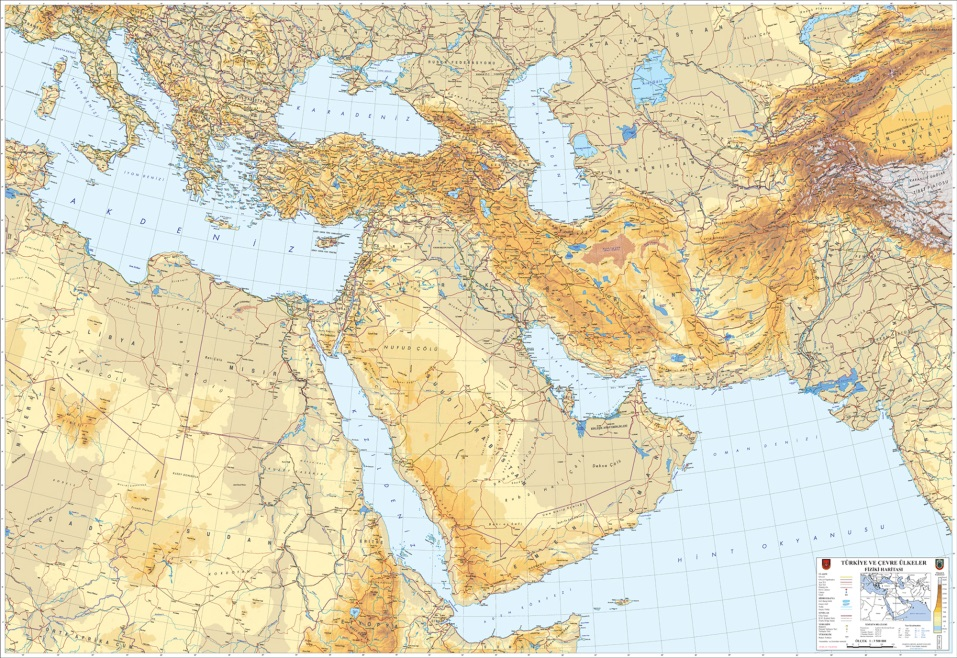 3. GrafiklerGrafik.5. Sanayi Mallarının Dünya Ticaretindeki Payları4. Şekiller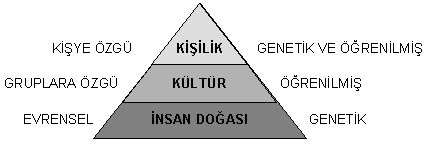 Şekil.13. Zihinsel Programlama Düzeyleri5. Resimler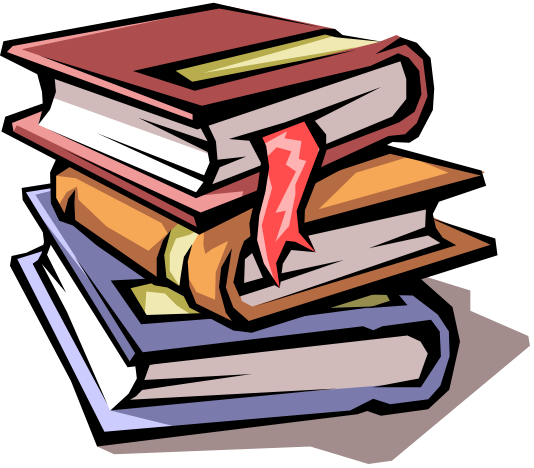 Resim.3. KitaplarTEZ KAPAK ÖRNEĞİİÇİNDEKİLER SAYFASI ÖRNEĞİKISALTMALAR SAYFASI ÖRNEĞİKISALTMALARAPB		:	ABNORMAL PERSONALITY BEHAVIORÇFLA		:	ÇOK FAKTÖRLÜ LİDERLİK ANKETİESP		:	EXTRA SENSORY PERCEPTIONETA		:	EN AZ TERCİH EDİLEN İŞ ARKADAŞI ANKETİ HRM		:	HUMAN RESEARCH MANAGEMENTKLA		:	KARİZMATİK LİDER ANLAYIŞILBDQ               :	LEADER BEHAVIOUR DESCRIPTION                                    QUESTIONNAIRELPC		:          THE LEAST PREFERRED CO-WORKERMLQ		:	MULTIFACTOR LEADERSHIP QUESTIONNAIRENŞA		:	NORMAL ŞARTLAR ALTINDATLA		:	TECHNICAL LEADERSHIP ANALYSISYSÜ		:	YENİ SANAYİLEŞEN ÜLKELERŞEKİLLER LİSTESİŞEKİLLER LİSTESİŞEKİLLER LİSTESİSayfaŞekil.1.Zihinsel Programlama Düzeyleri ……………………………….59EK-ASAYFA DÜZENİ ÖRNEĞİEK-BTABLO, HARİTA, GRAFİK, ŞEKİL VE RESİMLERİ DÜZENLEME ÖRNEKLERİEK-CGRAFİKLEREK-DTEZ KAPAK ÖRNEĞİEK-EİÇİNDEKİLER SAYFASI ÖRNEĞİEK-FKISALTMALAR SAYFASI ÖRNEĞİAlıntı tipiMetin içinde ilk kez gösterilmesiMetin içinde daha sonraki gösterimiAyraç içi biçimi, metin içinde ilk kez gösterimiAyraç içi biçimi, metin içinde daha sonraki gösterimiTek yazarlı çalışmaBal (2019)Bal (2019)(Bal, 2019)(Bal, 2019)İki yazarlı çalışma Bal ve Ünsal (2018)Bal ve Ünsal (2018)(Bal ve Ünsal, 2018)(Bal ve Ünsal, 2018)Üç yazarlı çalışma Bal, Faraji ve Gemici (2018)Bal ve diğerleri (2018)(Bal, Faraji ve Gemici, 2018)(Bal ve diğerleri, 2018)Dört yazarlı çalışmaYıldızhan, Ören, Erdoğan ve Bal (2019)Yıldızhan ve diğerleri (2019)(Yıldızhan, Ören, Erdoğan ve Bal, 2019)(Yıldızhan ve diğerleri, 2019)Beş yazarlı çalışmaÜnsal, Uçak, Bal, Sarıgül ve Cengiz (2017)Ünsal ve diğerleri (2017)(Ünsal, Uçak, Bal, Sarıgül ve Cengiz, 2017)(Ünsal ve diğerleri, 2017)Altı veya daha fazla yazarlı çalışmaBal ve diğerleri (2010)Bal ve diğerleri (2010)(Bal ve diğerleri, 2010)(Bal ve diğerleri, 2010)Yazarlardan oluşan bir grup (kısaltması anlaşılabilir ise)National Institute of Mental Health (NIMH,2010)NIHM (2010)(National Institute of Mental Health (NIMH), 2010)(NIHM, 2010)Yazarlardan oluşan bir grup (kısaltması yok ise)Pittsburgh Üniversitesi (2010)Pittsburgh Üniversitesi (2010)(Pittsburgh Üniversitesi, 2010)(Pittsburgh Üniversitesi, 2010)Üst Kenar Boşluğu2,5 cmÜst Kenar Boşluğu2,5 cmÜst Kenar Boşluğu2,5 cmSolKenarBoşluğu3 cmYazı Yazma Alanı14,5 X 24,7 cmSağKenarBoşluğu2,5 cmAlt Kenar Boşluğu2,5 cmAlt Kenar Boşluğu2,5 cmAlt Kenar Boşluğu2,5 cmDeğişkenler n%Erkek500.50                  Kız500.50                  Yaş500.50Eğitim500.50Toplam200100T.C.(16 Punto)	İSTANBUL GELİŞİM ÜNİVERSİTESİMÜHENDİSLİK VE MİMARLIK FAKÜLTESİELEKTRİK ELEKTRONİK MÜHENDİSLİĞİ BÖLÜMÜŞEMA TERAPİNİN DEPRESYON ÜZERİNDEKİ ETKİNLİĞİNİN İNCELENMESİ (14 punto, koyu)LİSANS TEZİ(14 punto)HazırlayanAdı SOYADI               Tez DanışmanıProf.Dr. Adı SOYADI(14 punto)İstanbul, Mayıs,  2019(12 punto)İÇİNDEKİLERİÇİNDEKİLERSayfaÖZET……………………………………………………………………………......IİÇİNDEKİLER……………………………………………………………………...IIIKISALTMALAR (Var ise)…………………………………………………………………VITABLOLAR LİSTESİ(Var ise)……………………………………………………………VIIHARİTALAR LİSTESİ(Var ise)…………………………………………………………..VIIIGRAFİKLER LİSTESİ(Var ise)…………………………………………………………..IXŞEKİLLER LİSTESİ(Var ise)……………………………………………………………..XRESİMLER LİSTESİ(Var ise)…………………………………………………………….XIEKLER LİSTESİ(Var ise)………………………………………………………………….XIIGİRİŞ………………………………………………………………………………..1BÖLÜMLER………………………………………………………………………..BİRİNCİ BÖLÜM: BÖLÜM BAŞLIĞI…………………………………………….1.1.	ANA BAŞLIK………………………………………………………………3	1.1.1.	Birinci Düzey Alt Başlık…………………………………………….4	1.1.2.	Birinci Düzey Alt Başlık…………………………………………….12		1.1.2.1.İkinci Düzey Alt Başlık……………………………………..15		1.1.2.2.İkinci Düzey Alt Başlık……………………………………..18			1.1.2.2.1.Üçüncü Düzey Alt Başlık…………………………19			1.1.2.2.2.Üçüncü Düzey Alt Başlık…………………………221.2.	ANA BAŞLIK………………………………………………………………26İKİNCİ BÖLÜM: BÖLÜM BAŞLIĞI……………………………………………...2.1.	ANA BAŞLIK………………………………………………………………32	2.1.1.	Birinci Düzey Alt Başlık…………………………………………….34	2.1.2.	Birinci Düzey Alt Başlık……………………………………………392.2.	ANA BAŞLIK……………………………………………………………..44SONUÇ……………………………………………………………………………..48KAYNAKÇA……………………………………………………………………….52EKLER(Var ise)…………………………………………………………………………….-ÖZGEÇMİŞ…………………………………………………………………………-